Ретранслятор систем
подвижной радиотелефонной связи
MW WCDM-17Паспорт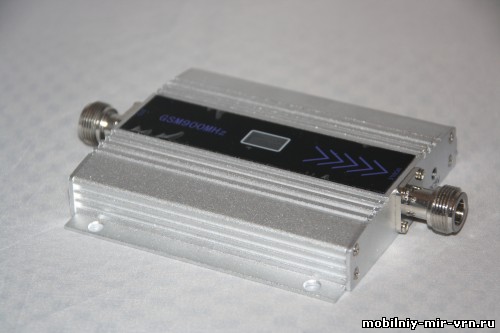 ВведениеСерия широкополосных мини репитеров MW ориентирована на пользователя и спроектирована с учётом требований для обеспечения максимальной зоны покрытия сигнала и эффективной защиты устройства от неблагоприятных внешних условий. Данные репитеры имеют низкое энергопотребление, облегчённую конструкцию, высокий уровень усиления сигнала, небольшую выходную мощность, а также просты в установке и доступны для самостоятельной настройки пользователем. Установка репитера является эффективным средством решения проблемы плохого уровня сигнала мобильного интернета внутри жилых помещений, парковках и других зонах с низким или неустойчивым уровнем сотового сигнала.Устройства серии MW работают с небольшими мощностями, обеспечивают стабильную связь между базовой станцией, мобильным телефоном и самим репитером, что снижает негативное электромагнитное воздействие на окружающую среду и здоровье человека.Описание и интерфейс устройства             Рис. 1 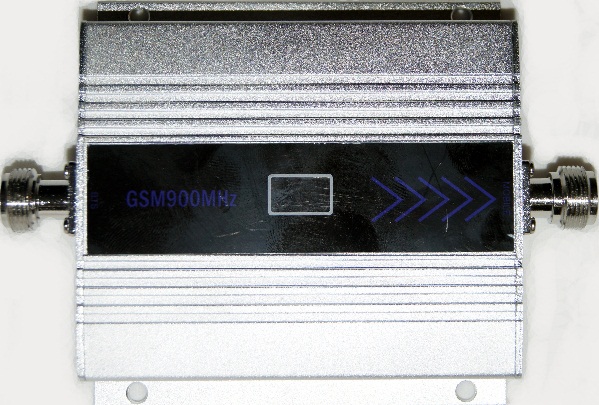 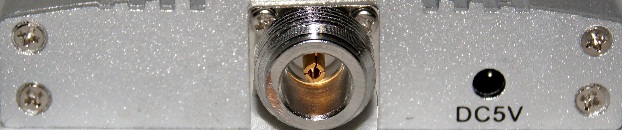 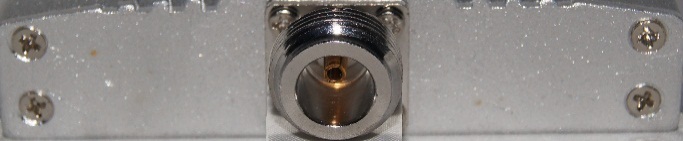                             Рис. 2                                                       Рис. 3DC5V: Напряжение источника питания 5 В Mobile: Выход, соединяется с внутренней антенной.BTS: Вход, соединяется с внешней антенной. Индикатор показывает уровень сигнала.При желании устройство можно заземлить.3. Установка оборудования1. Выберите место для установки.2. Зафиксируйте репитер на стене.3. Установите внешнюю и внутреннюю антенны.4. Проложите и подключите кабель от антенн к репитеру.5. Если есть возможность, подключите Заземление к репитеру.6. Подключите питание к репитеру.7. Произведите тестовое измерение скорости интернета.8. Если необходимо, откорректируйте направление (положение) антенн.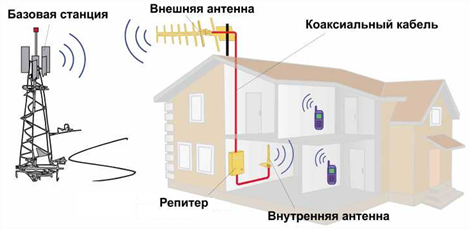 4. Рекомендации по установке оборудованияПри прокладке кабеля не оставляйте избытков и запасов, отрежьте лишнюю длину, чтобы обеспечить наиболее эффективную производительность системы усиления. Установите внешнюю антенну так высоко, как это возможно, чтобы вертикальное расстояние между внешней и внутренней антенной было не менее 3 метров. Между внешней и внутренней антенной должна быть некоторая изоляция (например, стена), чтобы избежать самовозбуждения репитера которое может негативно повлиять на качество усиливаемого сигнала и создать помехи базовой станции. Внутреннюю антенну установите в таком месте, чтобы использующий телефон человек не приближался к антенне ближе чем 1м. Расстояние в пространстве между внешней антенной и другими антеннами должно быть не менее 2 метров. Проследите за тем, чтобы разъёмы были надёжно соединены и защищены от попадания влаги. Не разбирайте устройство самостоятельно. Не подвергайте корпус репитера механическим нагрузкам. Для питания репитера используйте только адаптер из комплекта. Избегайте воздействия на устройство электромагнитных полей, коррозии, влажности и других неблагоприятных внешних факторов. В соответствии с этим выберите место для установки репитера, обеспечьте хорошую вентиляцию и приток воздуха для естественного охлаждения устройства.5. Спецификация	6. Гарантийные обязательстваВ случае если приобретенный Вами товар будет нуждаться в гарантийном обслуживании, просим Вас обращаться по указанному в настоящем гарантийном талоне адресу. Гарантия подразумевает под собой его бесплатный ремонт, либо замену на аналогичный товар в случае невозможности ремонта. Ремонт дефектного изделия осуществляется только по предъявлении полностью заполненного гарантийного талона, наличии печати и подписи продавца. Настоящая гарантия недействительна, если будет изменен, стерт, удален или будет неразборчив серийный номер на изделии. Гарантия не распространяется на расходные материалы и дополнительные устройства, используемые совместно с изделием, в том числе элементы и блоки питания, а также на неисправности, возникшие в результате:Наличия механических повреждений;Несоблюдения правил использования и эксплуатации;Попадания внутрь изделия влаги, песка, насекомых;Самостоятельного ремонта;Несанкционированного доступа к гарантийному изделию лиц, не уполномоченных на проведение указанных действий.Настоящим подтверждаю исправность товара и согласи с условиями гарантии.Дата: ___________   _______________ 201_ г.	Подпись: _________________ХарактеристикаХарактеристикаТелефон- баз. станцияБаз. станция - телефонЧастотный диапазон2100 МГц1920 – 1990 МГц2110 – 2180 МГцУсиление (средняя частота)Усиление (средняя частота)60 дБ60 дБВыходная мощностьВыходная мощность17 дБм 17 дБмПитаниеПитание5 В, 1 А5 В, 1 АПотребляемая мощность (max)Потребляемая мощность (max)22 Вт22 ВтВесВес0.4 кг0.4 кгДиапазон рабочих температурДиапазон рабочих температур-15°С – 55°С-15°С – 55°Смодель:Название и штамп торговой организации, адрес, телефонсерийный номер:Название и штамп торговой организации, адрес, телефонНазвание и штамп торговой организации, адрес, телефонНазвание и штамп торговой организации, адрес, телефонсрок гарантии:Название и штамп торговой организации, адрес, телефондата продажи:Название и штамп торговой организации, адрес, телефон